КАЛЕНДАР  ВСЕУКРАЇНСЬКОГОФУТБОЛЬНОГО ТУРНІРУ «ПЕРША СТОЛИЦЯ» 2018 ГРУПА «А»м. ХАРКІВ. СТАДІОН  ХНУВС «Динамо-Арена» 1 ТУР17.08.201810-00   ДИНАМО – КАРПАТИ  1:1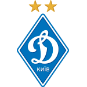 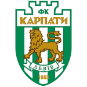 15-00  МЕТАЛУРГ – ВОРСКЛА  0:0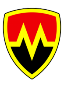 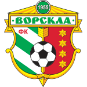 2 ТУР18.08.201810-00  ДИНАМО – ВОРСКЛА  2:115-00  МЕТАЛУРГ – КАРПАТИ   1:019.08.2018ВИХІДНИЙ ДЕНЬ3 ТУР20.08.201810-00  ВОРСКЛА – КАРПАТИ  3:015-00  ДИНАМО – МЕТАЛУРГ 1:121.08.201812-30  - МАТЧ ЗА 3-4 МІСЦЯ МЕТАЛУРГ - ДНІПРО 1:0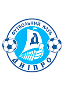 14-30  - ФІНАЛ  ДИНАМО - ШАХТАР  0:3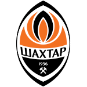 ГРУПА «Б»м. ХАРКІВ    СТАДІОН «ВОСТОК»1 ТУР17.08.201810-00    МЕТАЛІСТ 1925 – ДНІПРО  1:1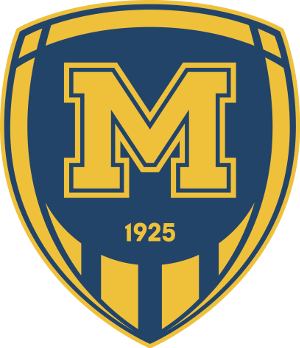 15-00  ЧОРНОМОРЕЦЬ – ШАХТАР  0:2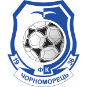 2 ТУР18.08.201810-00  МЕТАЛІСТ 1925 – ШАХТАР  1:415-00  ДНІПРО – ЧОРНОМОРЕЦЬ  2:119.08.2018ВИХІДНИЙ ДЕНЬ3 ТУР20.08.201810-00  ШАХТАР – ДНІПРО  1:115-00  ЧОРНОМОРЕЦЬ –  МЕТАЛІСТ 1925  3:121.08.201809-30  - 7-8 МІСЦЯ  КАРПАТИ - МЕТАЛІСТ 1925  0:111-00  - 5-6 МІСЦЯ  ВОРСКЛА - ЧОРНОМОРЕЦЬ 4:1МГрупа «А»ІВНПМЯЧІРМО1 «Динамо» Київ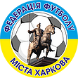 1:112:131:1132104:317 2Металург Запоріжжя1:110:011:0322102:1173Ворскла Полтава1:200:013:0331114:2244Карпати Львів1:110:100:3030121:5-41МГрупа «Б»ІВНПМЯЧІРМО1 «Шахтар» Донецьк1:112:034:1332107:2572  «Дніпро» Дніпро1:112:131:1131204:3153 «Чорноморець»Одеса0:201:203:1331024:5-134М 1925  Харків1:401:111:3030123:8-51